Gráfico 1 – Alunos atendidos com Atividades Pedagógicas Complementares APCs, no período de 19 de março a 30 de abril de 2020.Gráfico 2- Porcentagem de alunos atendidos por  escola/ etapa de ensino, conforme questionários preenchidos no Google Forms pelos coordenadores, referente ao Ensino remoto.Grafico 4- Recursos didáticos/ tecnológicos utilizados pelos professores, para repase das atividades pedagógicas complementares  aos alunos.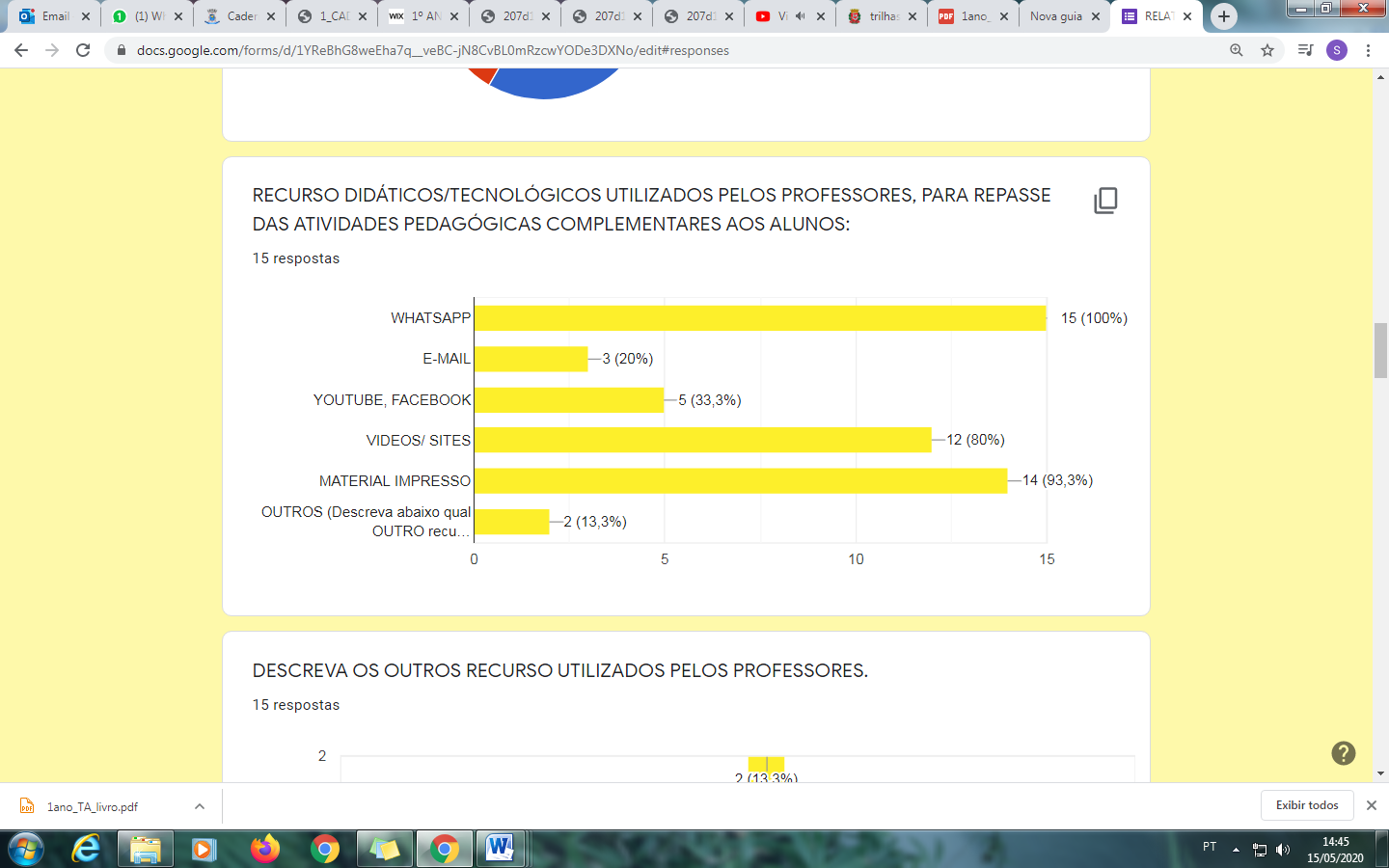 Outros recursos utilizados: Visita em loco; Livro didático;  plataformas Google Forms. 